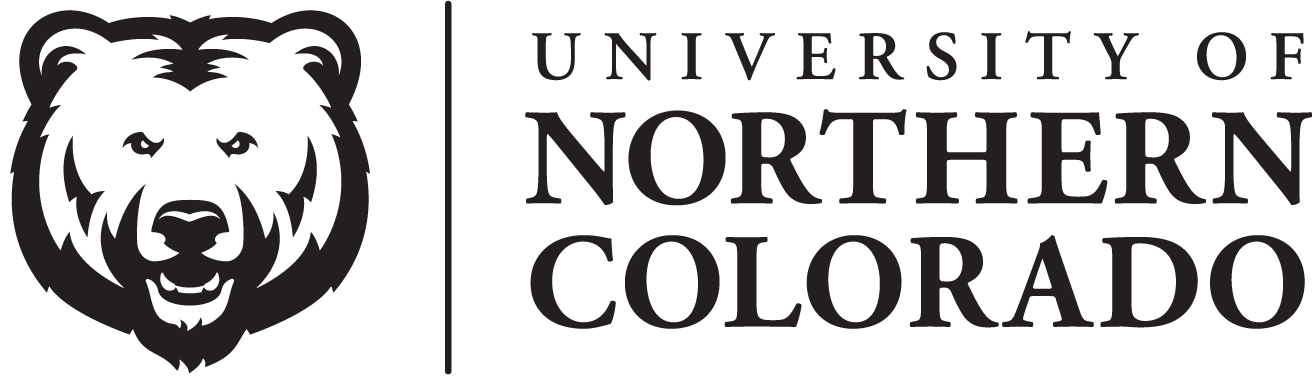 HONORS INTERDISCIPLINARY PROGRAM - Program Plan 2019-2020Name :		Today’s Date:				E-mail: 		Expected Graduation Date:		Major(s): 		UNC Status:				General RequirementsCompletion of a total of 11 course credits from approved interdisciplinary curricular options that may be completed at any time before graduation.  Courses may overlap with other university or major requirements.   Evidence of Community and Professional Engagement during the student’s undergraduate studies through the Honors Connect co-curricular program.  Requirements include attendance at a minimum of six honors designated events.  These activities can be completed at any time before being awarded the certificate. Students must also attend 2 advising events, meetings or workshops each semester (3 during the first semester).Completion of the Honors Learning Portfolio.  Students will include in their portfolio reflections after each course and enrichment activity, along with a final reflection on the student’s overall experience and sample coursework from each of the honors-designated course options. Portfolio requirements are listed in the Honors Student Handbook.  Complete the program with a cumulative 3.25 UNC GPA (Note: GPA may dip below 3.25, as long as the student can bring the GPA back up to a 3.25 in future.)Introductory Course – 1 CreditComplete required introductory courses in your first semester as a new HIP Student:	HON101: Honors Intro to Critical Thinking (Fall) – 1 credit	Semester/ Year		Honors Inquiry Requirement – 1 Credit Complete ONE of the following Inquiry courses for 1 credit minimum any semester 1st year preferred:LIB151: Research Skills (Honors Students ONLY)	 Inquiry Course 		 LIB 170: For ASLS majors or		Semester/Year:	LIB 160: For CJ majors orLIB 180: For History majors orLIB 150: Bridge Program for Student Athletes orHonors Interdisciplinary Core – 9 CreditsSelect either Option A or Option BOption A: Life of the Mind Option 9 Credits	Any Life of the MIND Course		Course 1:                  Sem/Year	 Any Life of the MIND Course 		Course 2:                  Sem/Year	 Any Life of the MIND Course 		Course 3:                  Sem/Year	 Option B: Self-Designed Theme Option 9 Credits	Student will develop a theme for their honors academic work and designate which courses or curricular options will be taken to meet the requirements.  Themes may include a specific research related topic or issue (e.g. poverty, sports injury recovery), a concept (e.g. aesthetics, wealth), a question (e.g. what is truth?), or a professional area of study (e.g. law, leadership). The theme and the curricular plan will be designed by the student in consultation with the Honors advisors and the Honors departmental liaison during HON101, and must be approved by the Honors Program in order for the Honors Interdisciplinary Program certificate to be awarded. Courses may be HON prefix, LEAD prefix, MIND prefix, or a Study Abroad, Internship, Practicum, Field Experience, or course by contract.  Please see the HIP Handbook. If selecting the Self-Designed Theme Option – use the following to chart your course selections: THEME: (example: “violence,” “hunger,” “patriotism,” “cancer recovery”):					Mark the THREE (3) courses/curricular options used to meet the requirement: 				Semester/YearHON100						HON200						HON395						LEAD100						LEAD200						Other LEAD course(s)						Life of the MIND Course(s)						Study Abroad -Where:						Practicum Course:						Internship -Where:		 				Course(s) by Contract – List:Course Prefix/#		 				Course Prefix/#		 				Course Prefix/#		 				Other Requirements:Attendance at 6 honors-designated events:Event 1:		Event 2: 		Event 3: 		Event 4: 		Event 5: 		Event 6: 		Advising meetings/Workshops/events (Attendance at a minimum of 2 per semester – the Honors Advisor will contact you if you have not met this requirement each semester). Current GPA: 		 (If below 3.25, please contact the honors advisor to discuss success strategies.  NOTE: You are not dis-enrolled from the Honors Program based on not meeting the minimum GPA, and will be retained until your final semester at UNC.  The Honors Program will work with you to develop a success plan). Portfolio Complete Semester/Year		